БөлімБөлімСәулет өнері. Астана қаласының ғимараттарыСәулет өнері. Астана қаласының ғимараттарыСәулет өнері. Астана қаласының ғимараттарыСәулет өнері. Астана қаласының ғимараттарыПедагогтің аты - жөніПедагогтің аты - жөніНусупова А.АНусупова А.АНусупова А.АНусупова А.АКүніКүні09.12.2021ж09.12.2021ж09.12.2021ж09.12.2021жСынып: 3 «А»Сынып: 3 «А»Қатысушылар саны: Қатысушылар саны: Қатыспағандар саны:Қатыспағандар саны:ПәніПәніМатематикаМатематикаМатематикаМатематикаСабақтың тақырыбыСабақтың тақырыбыТонна. ГраммТонна. ГраммТонна. ГраммТонна. ГраммОқу бағдарламасына сәйкес оқыту мақсаттарыОқу бағдарламасына сәйкес оқыту мақсаттары3.1.3.4 ** ұзындық (мм, см, дм, м, км)/масса (г, кг, ц, т)/ аудан (см2, дм2, м2, ) бірліктерін олардың арақатысына сүйеніп түрлендіру3.1.3.2 мм, км/ г, т/см2,  дм2, м2 /сек өлшем бірліктерін қолданып өлшеу3.1.3.3 шамалар мәндерін  (мм,см, дм, м/ г, кг, ц, т / л/ см2, дм2, м2,   га/ сек,  мин, сағ, тәул, жыл, ғасыр)  салыстыру және амалдар орындау3.1.3.4 ** ұзындық (мм, см, дм, м, км)/масса (г, кг, ц, т)/ аудан (см2, дм2, м2, ) бірліктерін олардың арақатысына сүйеніп түрлендіру3.1.3.2 мм, км/ г, т/см2,  дм2, м2 /сек өлшем бірліктерін қолданып өлшеу3.1.3.3 шамалар мәндерін  (мм,см, дм, м/ г, кг, ц, т / л/ см2, дм2, м2,   га/ сек,  мин, сағ, тәул, жыл, ғасыр)  салыстыру және амалдар орындау3.1.3.4 ** ұзындық (мм, см, дм, м, км)/масса (г, кг, ц, т)/ аудан (см2, дм2, м2, ) бірліктерін олардың арақатысына сүйеніп түрлендіру3.1.3.2 мм, км/ г, т/см2,  дм2, м2 /сек өлшем бірліктерін қолданып өлшеу3.1.3.3 шамалар мәндерін  (мм,см, дм, м/ г, кг, ц, т / л/ см2, дм2, м2,   га/ сек,  мин, сағ, тәул, жыл, ғасыр)  салыстыру және амалдар орындау3.1.3.4 ** ұзындық (мм, см, дм, м, км)/масса (г, кг, ц, т)/ аудан (см2, дм2, м2, ) бірліктерін олардың арақатысына сүйеніп түрлендіру3.1.3.2 мм, км/ г, т/см2,  дм2, м2 /сек өлшем бірліктерін қолданып өлшеу3.1.3.3 шамалар мәндерін  (мм,см, дм, м/ г, кг, ц, т / л/ см2, дм2, м2,   га/ сек,  мин, сағ, тәул, жыл, ғасыр)  салыстыру және амалдар орындауСабақтың мақсатыСабақтың мақсатыБарлық оқушылар: ұзындық (мм, см, дм, м, км)/масса (г, кг, ц, т)/ аудан (см2, дм2, м2, ) бірліктерін олардың арақатысына сүйеніп түрлендіреді,  өлшем бірліктерін қолданып өлшейді, шамалар мәндерін салыстырады және амалдар орындайды.  Оқушылардың басым бөлігі: Массаны өлшеуді біледі, мысалдар арқылы есептер шығара алады. Кейбір оқушылар: Массаны өлшеуді, масса бірліктерінің арақатынасын ажыратып мысалдар арқылы әртүрлі жағдайда берілуін түсіндіреді және практикада тиістісін қолдана алады.Барлық оқушылар: ұзындық (мм, см, дм, м, км)/масса (г, кг, ц, т)/ аудан (см2, дм2, м2, ) бірліктерін олардың арақатысына сүйеніп түрлендіреді,  өлшем бірліктерін қолданып өлшейді, шамалар мәндерін салыстырады және амалдар орындайды.  Оқушылардың басым бөлігі: Массаны өлшеуді біледі, мысалдар арқылы есептер шығара алады. Кейбір оқушылар: Массаны өлшеуді, масса бірліктерінің арақатынасын ажыратып мысалдар арқылы әртүрлі жағдайда берілуін түсіндіреді және практикада тиістісін қолдана алады.Барлық оқушылар: ұзындық (мм, см, дм, м, км)/масса (г, кг, ц, т)/ аудан (см2, дм2, м2, ) бірліктерін олардың арақатысына сүйеніп түрлендіреді,  өлшем бірліктерін қолданып өлшейді, шамалар мәндерін салыстырады және амалдар орындайды.  Оқушылардың басым бөлігі: Массаны өлшеуді біледі, мысалдар арқылы есептер шығара алады. Кейбір оқушылар: Массаны өлшеуді, масса бірліктерінің арақатынасын ажыратып мысалдар арқылы әртүрлі жағдайда берілуін түсіндіреді және практикада тиістісін қолдана алады.Барлық оқушылар: ұзындық (мм, см, дм, м, км)/масса (г, кг, ц, т)/ аудан (см2, дм2, м2, ) бірліктерін олардың арақатысына сүйеніп түрлендіреді,  өлшем бірліктерін қолданып өлшейді, шамалар мәндерін салыстырады және амалдар орындайды.  Оқушылардың басым бөлігі: Массаны өлшеуді біледі, мысалдар арқылы есептер шығара алады. Кейбір оқушылар: Массаны өлшеуді, масса бірліктерінің арақатынасын ажыратып мысалдар арқылы әртүрлі жағдайда берілуін түсіндіреді және практикада тиістісін қолдана алады.Зерттеу сұрағыЗерттеу сұрағыТоптық жұмыс арқылы оқушылардың  белсенділіктерін  арттыра аламыз ба?Топтық жұмыс арқылы оқушылардың  белсенділіктерін  арттыра аламыз ба?Топтық жұмыс арқылы оқушылардың  белсенділіктерін  арттыра аламыз ба?Топтық жұмыс арқылы оқушылардың  белсенділіктерін  арттыра аламыз ба?Осы Lesson Study-де қандай әдістемені жетілдіруді/әзірлеуді мақсат етіп қойдыңыз?Осы Lesson Study-де қандай әдістемені жетілдіруді/әзірлеуді мақсат етіп қойдыңыз?Оқушылардың математикалық сауаттылық дағдыларын топтық, жұптық жұмыс нәтижесі арқылы арттыруОқушылардың математикалық сауаттылық дағдыларын топтық, жұптық жұмыс нәтижесі арқылы арттыруОқушылардың математикалық сауаттылық дағдыларын топтық, жұптық жұмыс нәтижесі арқылы арттыруОқушылардың математикалық сауаттылық дағдыларын топтық, жұптық жұмыс нәтижесі арқылы арттыруСабақтың барысыСабақтың барысыСабақтың барысыСабақтың барысыСабақтың барысыСабақтың барысыСабақтың кезеңі /уақытыПедагогтіңәрекетіПедагогтіңәрекетіОқушыныңәрекетіБағалауРесурстарСабақтың басы 10 минут1. Ынталандыру:«Шапалақтау» арқылы:Жақсы болса үздіксіз 3 ретОрташа болса үздіксіз 2 ретҚанағаттанарлық болса 1 рет2. Белсендіру: Өткен сабаққа шолу жасау:-Ұзындық өлшем бірліктерін жаз?  - Ұзындық өлшем бірліктерін өсу ретімен жаз? - Ұзындық өлшем бірліктерін кему ретімен жаз?Топқа бөлу: Астана қаласының ғимараттары арқылы топқа бөлінеді. «Бәйтерек», «Хан шатыры», «Мұхитбағы»1. Ынталандыру:«Шапалақтау» арқылы:Жақсы болса үздіксіз 3 ретОрташа болса үздіксіз 2 ретҚанағаттанарлық болса 1 рет2. Белсендіру: Өткен сабаққа шолу жасау:-Ұзындық өлшем бірліктерін жаз?  - Ұзындық өлшем бірліктерін өсу ретімен жаз? - Ұзындық өлшем бірліктерін кему ретімен жаз?Топқа бөлу: Астана қаласының ғимараттары арқылы топқа бөлінеді. «Бәйтерек», «Хан шатыры», «Мұхитбағы»шапалақтау арқылы көңіл-күйлерін білдіреді.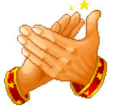 Сұрақты оқи отырып, жазбаша жауап береді.Астана қаласының ғимараттары бейнеленгенсюжетті суреттер арқылы топқа бөлінеді.Балалар: «Өзін-өзі бағалайды»Мұғалімнің кері байланысыПрезентация Ламинатталған А4 парағы, маркер.«Бәйтерек», «Хан шатыры», «Мұхитбағы» сюжетті суреттеріСабақтың  ортасы 30 минут«Бәйтерек», «Хан шатыры», «Мұхитбағы» туралы мәліметтер оқу. - Осы берілген мәліметтерде қандай өлшем бірліктер кездесті?-Бәйтерек мәліметінде жаңа танысқан масса өлшем бірлігі қандай?Сабақтың тақырыбы мен мақсатын хабарлау.Жаңаны ашу:\массаға анықтама беру\             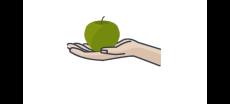 Мұғалімнің түсіндірмесі- Бидайдың дәнін өлшеу үшін қандай өлшем бірлік қолданамыз?-Қаптағы бидай дәнін өлшеу үшін ше?-Ал, 1 машина бидайды ше?Видеотүсіндіру «Тонна»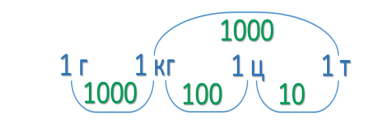 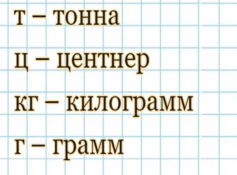 Дәптермен жұмыс:Жеке жұмыс:Көркем жазу минуты:20кг, 2ц, 2т, 200г, 8кг,800кг.Топпен жұмыс: «Бәйтерек» тобы:Таразы арқылы топтағы оқушылардың салмағын өлшейді.«Хан шатыры» тобы:Таразы арқылы дәнді дақылдардың салмағын өлшейді.«Мұхитбағы» тобы:Таразы арқылы сөмкелерінің салмағын өлшейді.Топпен жұмыс: Конверттегі тапсырмалар:«Жасыл» конверт  №5 53-бет«Қызыл» конверт  №3  53-бет«Сары» конверт  №6 53-бет«Бәйтерек», «Хан шатыры», «Мұхитбағы» туралы мәліметтер оқу. - Осы берілген мәліметтерде қандай өлшем бірліктер кездесті?-Бәйтерек мәліметінде жаңа танысқан масса өлшем бірлігі қандай?Сабақтың тақырыбы мен мақсатын хабарлау.Жаңаны ашу:\массаға анықтама беру\             Мұғалімнің түсіндірмесі- Бидайдың дәнін өлшеу үшін қандай өлшем бірлік қолданамыз?-Қаптағы бидай дәнін өлшеу үшін ше?-Ал, 1 машина бидайды ше?Видеотүсіндіру «Тонна»Дәптермен жұмыс:Жеке жұмыс:Көркем жазу минуты:20кг, 2ц, 2т, 200г, 8кг,800кг.Топпен жұмыс: «Бәйтерек» тобы:Таразы арқылы топтағы оқушылардың салмағын өлшейді.«Хан шатыры» тобы:Таразы арқылы дәнді дақылдардың салмағын өлшейді.«Мұхитбағы» тобы:Таразы арқылы сөмкелерінің салмағын өлшейді.Топпен жұмыс: Конверттегі тапсырмалар:«Жасыл» конверт  №5 53-бет«Қызыл» конверт  №3  53-бет«Сары» конверт  №6 53-бетӨлшем бірліктерді атайдыКітаптарын алақандарына қоя отырып, сұрақтарға жауап береді. Қойылған сұрақтарға жарыса, хормен жауап береді.Видеотүсіндіруді көреді, ой қорытады. Сұрақтарға жауап береді.Берілген өлшем бірліктерді өсу ретімен орналастыра отырып, көркем жазады.Әр топ өзіне берілген тапсырманы орындайды, кестеге мәліметтерді жазады.Конверттегі сараланған тапсырмаларды әр топ өздері таңдайды,топтаса шығарады, жариялайды.Жарайсың! Керемет!Балалар: «Өзін-өзі бағалайды»Мұғалімнің кері байланысы бағалау«Жасыл» конверт-- 5  «Қызыл» конверт-- 4  «Сары» конверт—3Топтар бірін-бірі бағалайды.Презентация Видеоролик Таразы, кесте, маркерЖасыл,қызыл, сары конверттерСабақтың соңыКері байланысРефлексия:Массаның өлшем бірліктерін таңдаДәрі түйіршігінің массасы – 2 Пілдің массасы – 5Қарбыздың массасы – 7 Бір бөлке нанның массасы – 500Адамның массасы – 50«СМС» жазуТ»»еРефлексия:Массаның өлшем бірліктерін таңдаДәрі түйіршігінің массасы – 2 Пілдің массасы – 5Қарбыздың массасы – 7 Бір бөлке нанның массасы – 500Адамның массасы – 50«СМС» жазуТ»»еБерілген заттардың өлшем бірліктерін жазады. Мұғалімнің кері байланысыКесте 